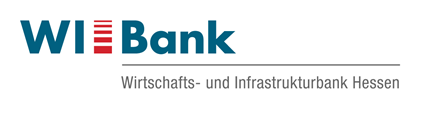 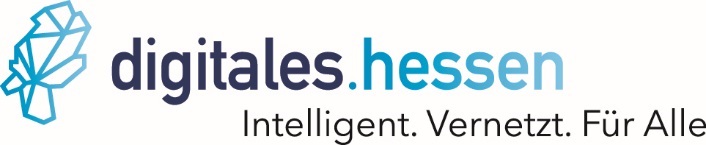 VorhabenskizzeMax. 10 Seiten DIN A4,
Schriftart: Arial, Schriftgröße: 11pt Antragsteller (Name, Sitz, Mitarbeiterzahl, Umsatzhöhe; Angabe zum KMU-Status gemäß Empfehlung der Kommission 2003/361/EG)Bezeichnung des VorhabensZielsetzung des Vorhabens / Neuheit der Lösung / AlleinstellungsmerkmaleAusgangssituation (ggf. Vorarbeiten) und Bedarf nach neuen LösungenDarstellung des Vorhabens und Beschreibung der Durchführung des Vorhabens
(z.B. Was wird entwickelt? Auf welche Art und Weise? Was wird umgesetzt und erprobt? Erfolgskritische Aspekte und mögliche Lösungsstrategien)Arbeits- und Zeitplan einschließlich Arbeitspakete und Meilensteine, Arbeitsinhalte je Arbeitspaket (ggf. graphische Darstellung)
Bei Verbundvorhaben muss aus den Angaben hervorgehen, welcher Partner was wann beiträgt.Darstellung der geplanten Ausgaben und der Finanzierung (Annex 1):Bei Verbundvorhaben sind die geplanten Ausgaben und die Finanzierung je Verbundpartner anzugeben (Annex 2).Welche Aussicht auf Verwertung bieten die angestrebten Ergebnisse des Vorhabens?
(u.a. Darstellung des Marktpotentials und der Wettbewerbssituation / Darlegung des Nutzens für Kunden bzw. Anwender / Verwertungs- bzw. Markteintrittsstrategie)In wie weit bieten die angestrebten Ergebnisse des Vorhabens die Möglichkeiten der Übertragbarkeit (u.a. in andere Anwendungen oder Branchen, wissenschaftliche Effekte)Begründung für die Notwendigkeit einer staatlichen Förderung
(u.a. wirtschaftliches, technisch-wissenschaftliches Risiko)Welche Maßnahmen hinsichtlich einer weiten Verbreitung der Ergebnisse sind angedacht? (z.B. Publikationen, Konferenzen, Messen, Internetseiten, Open-Source-Software)Potenzielle Umwelt- und Klimawirkungen (Beiträge zur Ressourceneffizienten Produktion, Kreislaufwirtschaft und/oder Verminderung von CO2-Emissionen)Annex 1  - Finanzierung des (Gesamt-)VorhabensBei Verbundvorhaben werden im Annex 1 die Ausgaben für das Gesamtvorhaben dargestellt.Ausgabenplan
Bei Vorsteuerabzugsberechtigung sind nur die Netto-Beträge einzutragen.FinanzierungsplanDarstellung der De-minimis-Beihilfen gemäß De-minimis-ErklärungAnnex 2  - Finanzierung bei VerbundvorhabenAnnex 2 ist von jedem Verbundpartner auszufüllen und gemeinsam mit Annex 1 einzureichen.Die Einzelbeträge der Teilverbundvorhaben müssen den Gesamtbetrag des Gesamtvorhabens ergeben.Name und Adresse Verbundpartner:Teilverbundvorhaben:AusgabenplanBei Vorsteuerabzugsberechtigung sind nur die Netto-Beträge einzutragen.FinanzierungsplanDarstellung der De-minimis-Beihilfen gemäß De-minimis-ErklärungFörderfähige AusgabenGesamtEURPersonalausgaben davon Vergütung eigenes PersonalSachausgaben -davon Vergütung fremdes Personal / Honorare- davon Ausgaben für Miete, Anschaffungen etc.GesamtFinanzierungsplan2019EUR2020EUR2021EURGesamtEUR%EigenmittelDrittmittelBeantragter Zuschuss des Landes HessenGesamtFörderfähige AusgabenGesamtEURPersonalausgaben davon Vergütung eigenes PersonalSachausgaben -davon Vergütung fremdes Personal / Honorare- davon Ausgaben für Miete, Anschaffungen etc.GesamtFinanzierungsplan2019EUR2020EUR2021EURGesamtEUR%EigenmittelDrittmittelBeantragter Zuschuss des Landes HessenGesamt